ТЕМА: «СЕЗОННЫЕ  ИЗМЕНЕНИЯ  В  ПРИРОДЕ  ЗИМОЙ. ДЕКАБРЬ»                                                                                 2 класс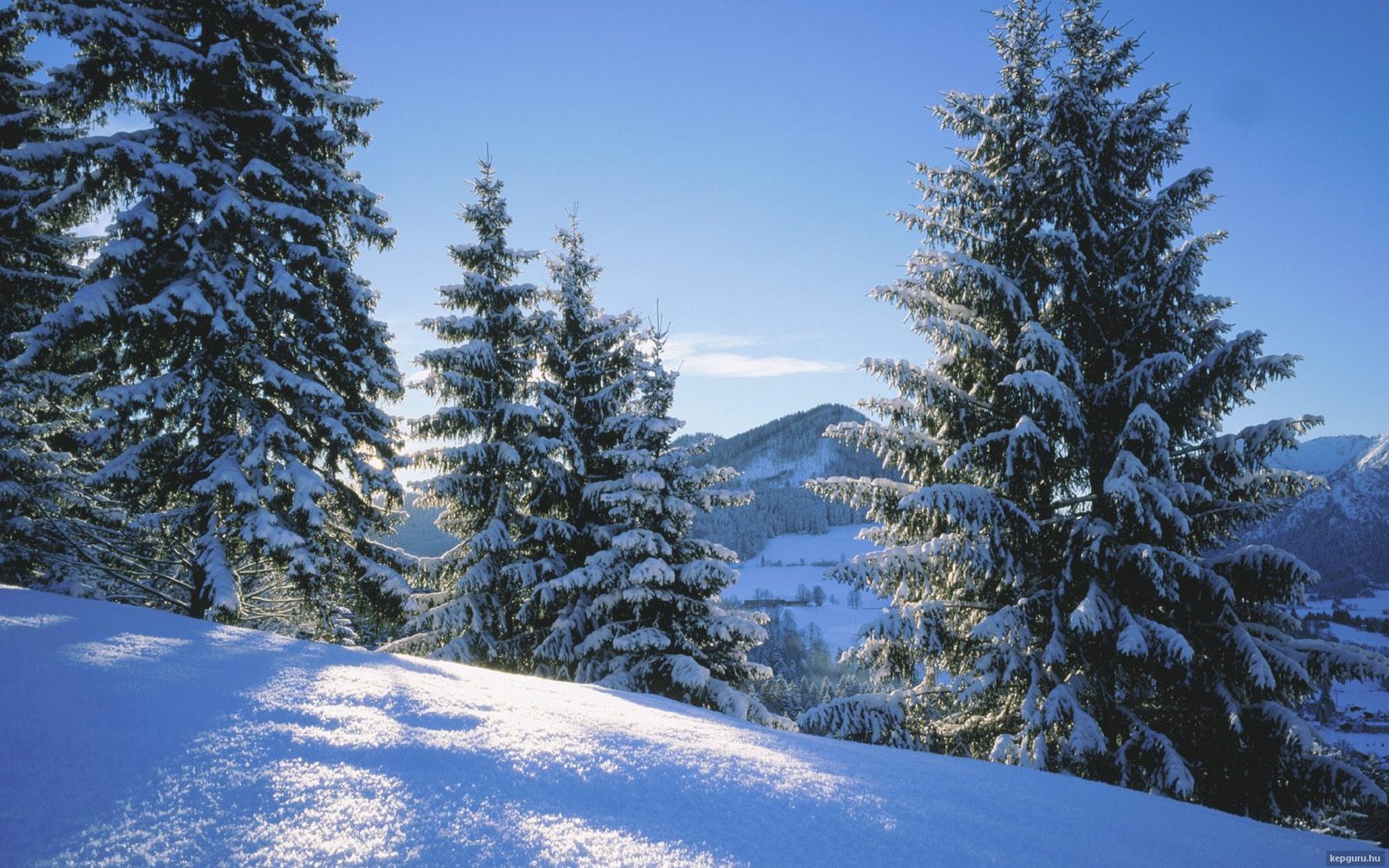                                                                              Учитель начальных классов                                                                             МКОУ Верх-Ирменской школы-интерната                                                                             для детей с ОВЗ                                                                             Малышевой Н.Н.                                           2015 год                                УРОК-ЭКСКУРСИЯТЕМА: Сезонные изменения в природе зимой (декабрь).ЦЕЛИ: Расширять представления обучающихся об изменениях в природе и их причинах             Формировать умение четко, полно излагать свои мысли, развивать навыки диалогической речи             Коррекция мышления на основе упражнений в установлении причинно-следственных связей.             Воспитывать чувство любви к природе.             Ход экскурсииОрганизационный момент.а)   На ладонь упало робкоПервая снежинка.Ей, наверно, очень плохоНа лесной тропинке?Что такое за окном?Сразу в доме посветлело!Это снег лежит ковром,Самый первый, самый белый!На заборах, на крылечкеВсе блестит и все бело.Нет свободного местечка – Всюду снега намело.- О каком времени года говорится в стихотворении?- Сегодня мы с вами будем говорить об изменениях, которые произошли в природе с приходом зимы и увидим эти изменения.-А какие зимние месяцы вы знаете?Б) Упражнения на коррекцию мышления.- Расставьте картинки ( слова) в правильном порядке: лужи, тучи, дождь, сугробы, снегопад, «голая земля» (без снега), цветы, солнце.В) Установочная беседа- Мы пойдем на экскурсию, чтобы раскрыть секреты:- Где лежит снег и не тает? Почему?- Где много снега, а где мало и почему?- Зачем земле это «белое одеяло»?- Как изменилась температура воздуха с приходом зимы?- Какие стали осадки зимой по сравнению с осенью? и т.д.2. Основной этап: проведение экскурсии.А)  Учитель: Нас  встречает зимний лес.                       Он стоит, как белый терем,                       Полный сказок и чудес.Учитель: - Перед нами  волшебная дверь, перед которой мы оставим неудачи, обиды, зло, все неприятности  т.е. все плохое. Открываем дверь и входим в лес, как в храм. Идем и любуемся. Перед нами …  лес. -  Какой лес? (березовый) Тихо в спящем лесу. Мы будем ходить по лесу тихо-тихо, слушать и наблюдать.Учитель: - Послушайте, с какой любовью пишет о зиме и березах Сергей ЕсенинБелая березаПод моим окномПринакрылась снегом,Точно серебром.На пушистых веткахСнежною каймойРаспустились кистиБелой бахромой.Учитель: - Как хорошо в лесу! Поднимаемся на носочки, потянулись и нюхаем березовую веточку – вдохнули воздух, опускаемся – выдыхаем, посмотрели направо налево. Мы видим, зимний березовый лес не спит, а дремлет, серебром унизан весь.Б) Наблюдение и анализ предметов, явлений природы с позиции установления причинно-следственных связей.Он к бровям прирос,Он залез мне в валенки.Говорят, он – Дед Мороз,А шалит, как маленький.Учитель: - На улице тепло или холодно? -  Какой снег? -  Как называется явление в природе, когда идет густой снег: много снежинок падает на землю – они просто осыпают ее? (снегопад) – Где много снега, а где мало? - Почему? - Почему снег не тает? – Зачем земле это «белое одеяло»? – Давайте посмотрим много ли снега на этой полянке? (Линейкой измерить глубину снега в нескольких местах) - Почему люди прячут носы в воротники пальто и быстро идут по улице? - Как были одеты люди летом?  - А сейчас, с наступлением зимы?    (Морозы стали крепче, и не всегда можно гулять.  На улице очень холодно, люди идут быстро, чтобы не замерзнуть) Учитель: - Назовите, какие деревья и кустарники вы знаете? - Как чувствуют себя деревья зимой? - Хорошо им или плохо зимой? - Для чего нужен снег деревьям? - Что может произойти, если много снега на ветках или он очень влажный? Деревья зимою, деревья зимоюПронизаны ветром и стужей самою,И стройные сосны и острые елиВстают, как солдаты, навстречу метели.Учитель: - Есть ли ветер? - Откуда он дует? - Почему против ветра идти тяжело, а по ветру легче? - Холодный он или теплый? - Как можно узнать, что дует ветер?Ветер-ветерцо,Не дуй мне в лицо,А дуй мне в спину,Чтоб идти было в силу.Учитель:  - Какое сегодня солнце?  - Каждый ли день мы видим солнце? - На что оно похоже? - Греет ли солнышко зимой?Где ты, солнце, в самом деле?Мы совсем окоченели.Без тебя вода замерзла,Без тебя земля промерзла.Выйди, солнышко, скорей!Приласкай и обогрей!Учитель: - А сейчас мы поиграем в снежки. - Вы хотите поиграть? (Ученики хором отвечают: «Мы хотим поиграть!»-Юра, ты хочешь поиграть в снежки?- Руслана, ты хочешь поиграть в снежки?- Максим, спроси Алешу, Дамира…- Мы хотим  играть в снежки. Покажите, как  вы нагнулись и взяли в руки снег. А теперь лепим комок. Бросаем его левой рукой ,снова берем снег, лепим другой комок. Бросаем его правой рукой…  Игра «Метко в цель».3. Итог экскурсии. Возвращение в школу.